LO: I am learning to simplify fractionsQuestion 1What does simplify a fraction mean?Full mathematical sentencesQuestion 2Lowenna thinks that 4/6 in its simplest form is 1/1.5Is Lowenna correct?Explain your answer.Question 3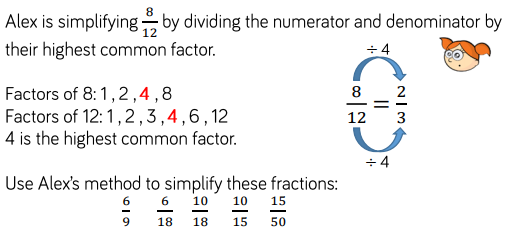 Question 3Question 4Is a simplified fraction always equivalent to the original fraction?Prove itQuestion 5Simplify the following fractions:a, 14/24                    b, 12/16c, 6/15                      d, 20/45d, 72/? = 9/10           e, ?/24 = ¾Question 6Which fraction can be simplified to 5/8 and has a denominator of 40?Show meQuestion 7Circle the fraction that is not equivalent to the other fractions5/15    15/45    10/20    20/6012/18    120/180     18/24    24/36Question 8GDS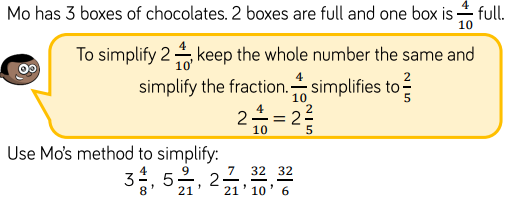 Question 8GDSQuestion 9GDS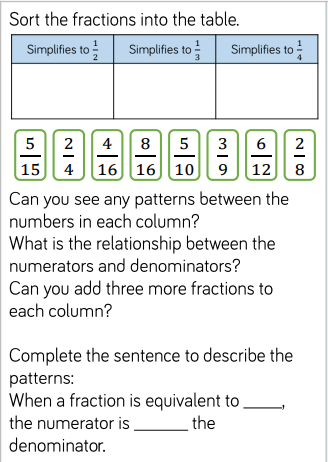 Question 10GDSCalculate the missing values, simplify if you can?2 + ?      = 2/33 + 122 + 8     = 2/53 + ?5 + ?     = ¾3 + ?2 + 14   =  ?/?3 + 17